Frederick William FrostFrederick William Frost, born in London in 1895, was the eldest of three surviving sons of James William Frost and his wife Emma, who had seven children, four of whom died in childhood. His father was a baker and confectioner and the family lived at 25 Villiers Road, Oxhey.  In 1911 Frederick was 16 and was employed as a railway clerk.  Frederick enlisted at Edward Street as Private 2464 in the London Regiment, 3rd Battalion. He died at Gallipoli on 28 November 1915 and is remembered with honour at the Helles Memorial in Turkey. He is commemorated at St Matthew’s Church, Oxhey. 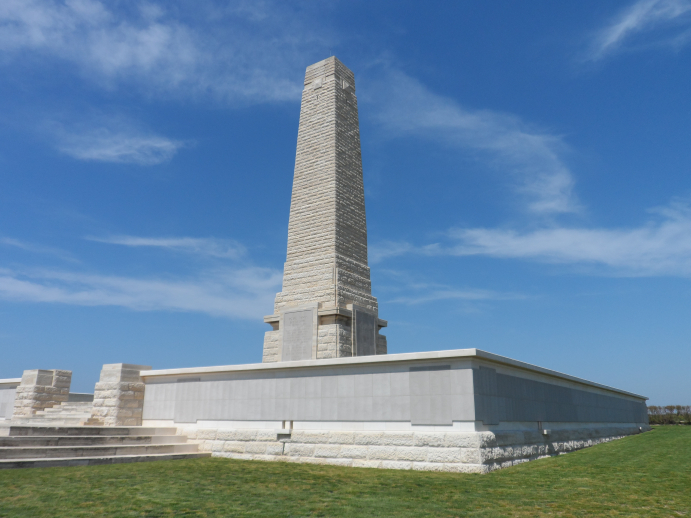 